2020年寒假杜克大学创新创业+大数据项目行程安排Gary Ringenberg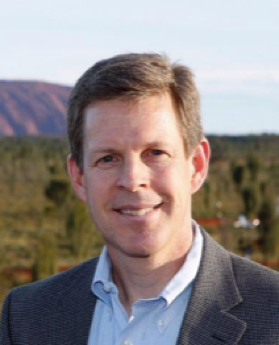 全球五百强企业卡特彼勒有限公司（Caterpillar）前高管，36年管理经验，负责美国伊利诺伊州、佛及利亚州、加州以及中国上海的市场。卡特彼勒有限公司是道琼斯工业平均指数的三十家公司之一，它在其行业中排名第一，拥有超过三十亿美元的资产。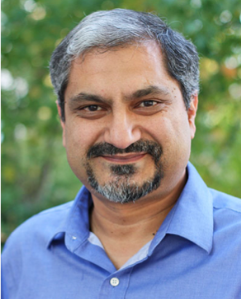  Salman Azhar杜克大学天使基金投资中心主任；杜克大学计算机科学与商学院双职教授；利士曼全球风险投资有限公司（Richmond Global Ventures）合伙人；瞬间投资有限公司（Moment Venture）合伙人利士曼全球风险投资公司通过投资全球化、新兴市场初创企业、创新和可持续发展从而实现积极变革；瞬间投资有限公司是经验丰富的IT风险投资机构，支持那些正在构建下一代万兆企业基础设施的企业家。1月12日1月13日1月14日1月15日1月16日1月17日1月18日周日周一周二周三周四周五周六18:00到达杜克大学9:00 - 11:00开班典礼及项目说明14:00 - 16:00        探索杜克大学校园与团队建设9:00 - 11:30课程1&2：企业家特质分析与培养15:00 – 18:00课程3&4：创业团队的组成和磨合9:00 - 11:30课程5&6：商业模式选择与机会识别15:00 – 18:00课程7&8：市场调研步骤与分析工具9:00 - 11:30课程9&10：商业计划的初步执行与修正14:00 - 16:00        杜克花园+纳什博物馆08:30 - 11:30        杜克大学校团活动14:00 - 16:00杜克大学校园活动08:30 - 11:30        社区志愿者服务14:00 - 16:00杜克大学校园活动1月19日1月20日1月21日1月22日1月23日1月24日1月25日周日周一周二周三周四周五周六9:00 - 11:30南北战争历史景点和杜克家族博物馆14:00 - 16:00冰淇淋农场+英语练习9:00 - 11:30课程11&12：全球视角下商业战略分析15:00 – 18:00课程13&14：经典商业案例研究：APPLE公司9:00 - 11:30北卡三角区高科技公司参访15:00 – 18:00参访北卡政治中心：北卡立法院9:00 - 11:30课程15&16：大数据的核心概念15:00 – 18:00课程17&18：数据趋动型公司的常用工具9:00 - 11:30American Tabacoo Campus     创业基地+公司参访15:00 – 18:00  北卡三角区高科技公司参访课程19&20：深入了解企业数据指标下午：春节PARTY晚上：入住寄宿家庭，体验纯正美国中产阶级家庭文化入住寄宿家庭，体验纯正美国中产阶级家庭文化1月26日1月27日1月28日1月29日1月30日1月31日2月1日周日周一周二周三周四周五周六入住寄宿家庭，体验纯正美国中产阶级家庭文化9:00 - 11:30杜克大学创新研究中心参访15:00 – 18:00  课程21&22：大数据案例研究美国第二大金融中心夏洛特市，观看NBA比赛9:00 - 11:30北卡大学教堂山分校校园参观14:00 – 16:00北卡州立大学参观9:00 - 11:30课程23&24毕业商业计划展示15:00 – 18:00结业典礼上午到达罗利机场，登机回国平安抵达